KONKURSWIEDZY O ZARZĄDZANIU I EKONOMIIZgłoszenie zbiorcze do konkursuWykaz uczestników………………………………………………..	                                                           …………………………………………..miejscowość, data								pieczątka i podpis dyrektora szkoły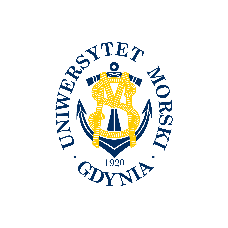 UNIWERSYTET MORSKI W GDYNIWYDZIAŁ ZARZĄDZANIA I NAUK O JAKOŚCI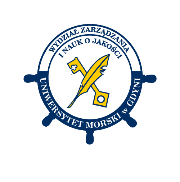 Nazwa i numer szkołyAdres szkoły (ulica, numer, kod pocztowy, poczta)Nazwisko i imię Koordynatora szkolnegoNumer telefonu Koordynatora szkolnego E-mail Koordynatora szkolnegol.p.Nazwisko i imię Uczestnika12345678910